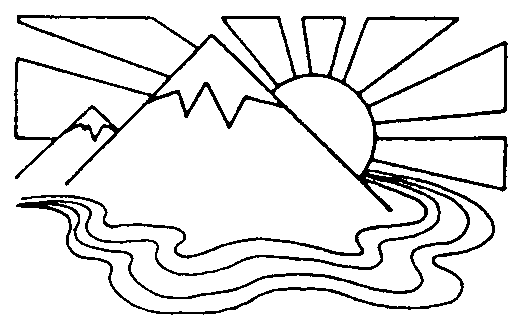 Outdoor Adventure CampCarrabassett Valley Recreation DepartmentJob Posting:  Camp CounselorWant to spend your summer playing in the mountains of Western Maine while getting paid and inspiring the future generation?Outdoor Adventure Camp in Carrabassett Valley is hiring Camp Counselors for the Summer of 2022.  Qualified candidates will: have a background working with children, possess a respect for nature, an enthusiasm for outdoor recreational activities, and know how to have fun!  Interested candidates should inquire at: outdooradventurecamp@gmail.com  